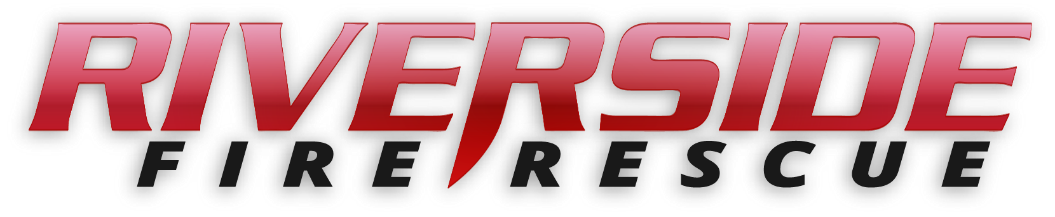 Pierce County Fire Protection District No. 14Commissioners Meeting February 13, 2023	Station 74In Attendance:  Chief Kira Thirkield, Commissioner Peter Allison, Commissioner Gerald Sandberg, Commissioner William Shearer, LT KP George, FF William Cridge and Secretary Shandrow.Commissioner Allison opened the meeting at 6:30 p.m. The minutes of the January 23, 2023 Regular Board Meeting were approved as read.Citizen Comments:  None The Regular Board Meeting recessed for a Board for Volunteer Firefighters meeting at 6:40 pm. The Regular Board Meeting reconvened at 6:48 pm.Vouchers:  Voucher list was reviewed, approved and attached.Chief’s Report:  The Chief’s Report was presented, reviewed and attached.Old Business:Transports Options update – Olympic Ambulance has been approved for service and is working out well for transports.The meeting with Chief Morrow of Central Pierce went well.  The current interlocal agreement was discussed and he would like to have it updated.   He believes the current agreement is excessive.  Would like to be able to request a medic as needed and work better together to serve our districts. New Business: Chief – Annual Review -  A form for the January 2022 through December 2022 Chief Evaluation was distributed to the the Commissioners.  They are requested to complete and return the review with comments at the February 27 meeting. Good of the Order Chief Thirkield would like to bring on member David Stephens who has 25 years of experience as a volunteer with the Orting Fire Department. With his knowledge and experience, he would be brought on as a Lieutenant and take training and command duties.Chief Thirkield announced the promotion of KP George to the position of Captain.  Congratulations Captain George.With no further business to come before the Board, the meeting adjourned at 7:35 p.m. ____________________________Gerald Sandberg, Commissioner____________________________ Peter Allison, Commissioner			ATTEST:____________________________		________________________William Shearer, Commissioner		Pat Shandrow, District Secretary